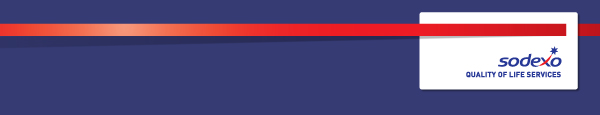 Function:Function:Function:Function:SecuritySecuritySecuritySecuritySecuritySecuritySecuritySecuritySecurityJob:  Job:  Job:  Job:  Security ManagerSecurity ManagerSecurity ManagerSecurity ManagerSecurity ManagerSecurity ManagerSecurity ManagerSecurity ManagerSecurity ManagerPosition:  Position:  Position:  Position:  Group Security ManagerGroup Security ManagerGroup Security ManagerGroup Security ManagerGroup Security ManagerGroup Security ManagerGroup Security ManagerGroup Security ManagerGroup Security ManagerJob holder:Job holder:Job holder:Job holder:Date (in job since):Date (in job since):Date (in job since):Date (in job since):Immediate manager 
(N+1 Job title and name):Immediate manager 
(N+1 Job title and name):Immediate manager 
(N+1 Job title and name):Immediate manager 
(N+1 Job title and name):Account ManagerAccount ManagerAccount ManagerAccount ManagerAccount ManagerAccount ManagerAccount ManagerAccount ManagerAccount ManagerAdditional reporting line to:Additional reporting line to:Additional reporting line to:Additional reporting line to:Dotted Line to National Security ManagerDotted Line to National Security ManagerDotted Line to National Security ManagerDotted Line to National Security ManagerDotted Line to National Security ManagerDotted Line to National Security ManagerDotted Line to National Security ManagerDotted Line to National Security ManagerDotted Line to National Security ManagerPosition location:Position location:Position location:Position location:Glasgow & Surrounding AreaGlasgow & Surrounding AreaGlasgow & Surrounding AreaGlasgow & Surrounding AreaGlasgow & Surrounding AreaGlasgow & Surrounding AreaGlasgow & Surrounding AreaGlasgow & Surrounding AreaGlasgow & Surrounding Area1.  Purpose of the Job – State concisely the aim of the job.  1.  Purpose of the Job – State concisely the aim of the job.  1.  Purpose of the Job – State concisely the aim of the job.  1.  Purpose of the Job – State concisely the aim of the job.  1.  Purpose of the Job – State concisely the aim of the job.  1.  Purpose of the Job – State concisely the aim of the job.  1.  Purpose of the Job – State concisely the aim of the job.  1.  Purpose of the Job – State concisely the aim of the job.  1.  Purpose of the Job – State concisely the aim of the job.  1.  Purpose of the Job – State concisely the aim of the job.  1.  Purpose of the Job – State concisely the aim of the job.  1.  Purpose of the Job – State concisely the aim of the job.  1.  Purpose of the Job – State concisely the aim of the job.  To provide strong direction and leadership to the security team to enable Sodexo to provide a professional integrated security solutionTo manage daily the effective operation of the security service across multiple sites.Supporting & maintaining contract retention through living the Sodexo values and by building key relationships with the relevant client stakeholdersMonitor the financial performance of all security contracts, and to conduct the necessary investigations and improvement plans in conjunction with the operational teamsTo promote a zero-accident mindset in all activities and to promote safe ways of workingTo make sure that all parts of the service portray the required brand and corporate image and messagesTo provide strong direction and leadership to the security team to enable Sodexo to provide a professional integrated security solutionTo manage daily the effective operation of the security service across multiple sites.Supporting & maintaining contract retention through living the Sodexo values and by building key relationships with the relevant client stakeholdersMonitor the financial performance of all security contracts, and to conduct the necessary investigations and improvement plans in conjunction with the operational teamsTo promote a zero-accident mindset in all activities and to promote safe ways of workingTo make sure that all parts of the service portray the required brand and corporate image and messagesTo provide strong direction and leadership to the security team to enable Sodexo to provide a professional integrated security solutionTo manage daily the effective operation of the security service across multiple sites.Supporting & maintaining contract retention through living the Sodexo values and by building key relationships with the relevant client stakeholdersMonitor the financial performance of all security contracts, and to conduct the necessary investigations and improvement plans in conjunction with the operational teamsTo promote a zero-accident mindset in all activities and to promote safe ways of workingTo make sure that all parts of the service portray the required brand and corporate image and messagesTo provide strong direction and leadership to the security team to enable Sodexo to provide a professional integrated security solutionTo manage daily the effective operation of the security service across multiple sites.Supporting & maintaining contract retention through living the Sodexo values and by building key relationships with the relevant client stakeholdersMonitor the financial performance of all security contracts, and to conduct the necessary investigations and improvement plans in conjunction with the operational teamsTo promote a zero-accident mindset in all activities and to promote safe ways of workingTo make sure that all parts of the service portray the required brand and corporate image and messagesTo provide strong direction and leadership to the security team to enable Sodexo to provide a professional integrated security solutionTo manage daily the effective operation of the security service across multiple sites.Supporting & maintaining contract retention through living the Sodexo values and by building key relationships with the relevant client stakeholdersMonitor the financial performance of all security contracts, and to conduct the necessary investigations and improvement plans in conjunction with the operational teamsTo promote a zero-accident mindset in all activities and to promote safe ways of workingTo make sure that all parts of the service portray the required brand and corporate image and messagesTo provide strong direction and leadership to the security team to enable Sodexo to provide a professional integrated security solutionTo manage daily the effective operation of the security service across multiple sites.Supporting & maintaining contract retention through living the Sodexo values and by building key relationships with the relevant client stakeholdersMonitor the financial performance of all security contracts, and to conduct the necessary investigations and improvement plans in conjunction with the operational teamsTo promote a zero-accident mindset in all activities and to promote safe ways of workingTo make sure that all parts of the service portray the required brand and corporate image and messagesTo provide strong direction and leadership to the security team to enable Sodexo to provide a professional integrated security solutionTo manage daily the effective operation of the security service across multiple sites.Supporting & maintaining contract retention through living the Sodexo values and by building key relationships with the relevant client stakeholdersMonitor the financial performance of all security contracts, and to conduct the necessary investigations and improvement plans in conjunction with the operational teamsTo promote a zero-accident mindset in all activities and to promote safe ways of workingTo make sure that all parts of the service portray the required brand and corporate image and messagesTo provide strong direction and leadership to the security team to enable Sodexo to provide a professional integrated security solutionTo manage daily the effective operation of the security service across multiple sites.Supporting & maintaining contract retention through living the Sodexo values and by building key relationships with the relevant client stakeholdersMonitor the financial performance of all security contracts, and to conduct the necessary investigations and improvement plans in conjunction with the operational teamsTo promote a zero-accident mindset in all activities and to promote safe ways of workingTo make sure that all parts of the service portray the required brand and corporate image and messagesTo provide strong direction and leadership to the security team to enable Sodexo to provide a professional integrated security solutionTo manage daily the effective operation of the security service across multiple sites.Supporting & maintaining contract retention through living the Sodexo values and by building key relationships with the relevant client stakeholdersMonitor the financial performance of all security contracts, and to conduct the necessary investigations and improvement plans in conjunction with the operational teamsTo promote a zero-accident mindset in all activities and to promote safe ways of workingTo make sure that all parts of the service portray the required brand and corporate image and messagesTo provide strong direction and leadership to the security team to enable Sodexo to provide a professional integrated security solutionTo manage daily the effective operation of the security service across multiple sites.Supporting & maintaining contract retention through living the Sodexo values and by building key relationships with the relevant client stakeholdersMonitor the financial performance of all security contracts, and to conduct the necessary investigations and improvement plans in conjunction with the operational teamsTo promote a zero-accident mindset in all activities and to promote safe ways of workingTo make sure that all parts of the service portray the required brand and corporate image and messagesTo provide strong direction and leadership to the security team to enable Sodexo to provide a professional integrated security solutionTo manage daily the effective operation of the security service across multiple sites.Supporting & maintaining contract retention through living the Sodexo values and by building key relationships with the relevant client stakeholdersMonitor the financial performance of all security contracts, and to conduct the necessary investigations and improvement plans in conjunction with the operational teamsTo promote a zero-accident mindset in all activities and to promote safe ways of workingTo make sure that all parts of the service portray the required brand and corporate image and messagesTo provide strong direction and leadership to the security team to enable Sodexo to provide a professional integrated security solutionTo manage daily the effective operation of the security service across multiple sites.Supporting & maintaining contract retention through living the Sodexo values and by building key relationships with the relevant client stakeholdersMonitor the financial performance of all security contracts, and to conduct the necessary investigations and improvement plans in conjunction with the operational teamsTo promote a zero-accident mindset in all activities and to promote safe ways of workingTo make sure that all parts of the service portray the required brand and corporate image and messagesTo provide strong direction and leadership to the security team to enable Sodexo to provide a professional integrated security solutionTo manage daily the effective operation of the security service across multiple sites.Supporting & maintaining contract retention through living the Sodexo values and by building key relationships with the relevant client stakeholdersMonitor the financial performance of all security contracts, and to conduct the necessary investigations and improvement plans in conjunction with the operational teamsTo promote a zero-accident mindset in all activities and to promote safe ways of workingTo make sure that all parts of the service portray the required brand and corporate image and messages2. 	Dimensions – Point out the main figures / indicators to give some insight on the “volumes” managed by the position and/or the activity of the Department.2. 	Dimensions – Point out the main figures / indicators to give some insight on the “volumes” managed by the position and/or the activity of the Department.2. 	Dimensions – Point out the main figures / indicators to give some insight on the “volumes” managed by the position and/or the activity of the Department.2. 	Dimensions – Point out the main figures / indicators to give some insight on the “volumes” managed by the position and/or the activity of the Department.2. 	Dimensions – Point out the main figures / indicators to give some insight on the “volumes” managed by the position and/or the activity of the Department.2. 	Dimensions – Point out the main figures / indicators to give some insight on the “volumes” managed by the position and/or the activity of the Department.2. 	Dimensions – Point out the main figures / indicators to give some insight on the “volumes” managed by the position and/or the activity of the Department.2. 	Dimensions – Point out the main figures / indicators to give some insight on the “volumes” managed by the position and/or the activity of the Department.2. 	Dimensions – Point out the main figures / indicators to give some insight on the “volumes” managed by the position and/or the activity of the Department.2. 	Dimensions – Point out the main figures / indicators to give some insight on the “volumes” managed by the position and/or the activity of the Department.2. 	Dimensions – Point out the main figures / indicators to give some insight on the “volumes” managed by the position and/or the activity of the Department.2. 	Dimensions – Point out the main figures / indicators to give some insight on the “volumes” managed by the position and/or the activity of the Department.2. 	Dimensions – Point out the main figures / indicators to give some insight on the “volumes” managed by the position and/or the activity of the Department.Revenue FY18:€tbc€tbcEBIT growth:EBIT growth:tbcGrowth type:n/aOutsourcing rate:n/aRegion  WorkforcetbctbcRevenue FY18:€tbc€tbcEBIT margin:EBIT margin:tbcGrowth type:n/aOutsourcing rate:n/aRegion  WorkforcetbctbcRevenue FY18:€tbc€tbcNet income growth:Net income growth:tbcGrowth type:n/aOutsourcing growth rate:n/aHR in Region tbctbcRevenue FY18:€tbc€tbcCash conversion:Cash conversion:tbcGrowth type:n/aOutsourcing growth rate:n/aHR in Region tbctbcCharacteristics Characteristics 3. 	Organisation chart – Indicate schematically the position of the job within the organisation. It is sufficient to indicate one hierarchical level above (including possible functional boss) and, if applicable, one below the position. In the horizontal direction, the other jobs reporting to the same superior should be indicated.4. Context and main issues – Describe the most difficult types of problems the jobholder has to face (internal or external to Sodexo) and/or the regulations, guidelines, practices that are to be adhered to.Ability to be vetted to Level 3 RequirementsMulti-Site Management of people To maintain legal compliance for operating self-delivery of security5.  Main assignments – Indicate the main activities / duties to be conducted in the job.To ensure adequate staffing levels across all sites using the agreed workforce management systemTo process all holiday requests and communicate these through to the Control Room To train newly appointed security officers.To prioritise tasks and respond to ad hoc requests.To complete and submit report forms relating to any accident/incident involving any member of staff, or visitors.To respond immediately to intruder/panic/fire alarms upon activation.To attend any major incident as required.To document all occurrences and incidents using the agreed reporting toolTo report any faults to the works department.To provide written reports and witness statements to the Police if required.To attend Magistrate or Crown court to give evidence if required.To enforce Sodexo security related procedures including CCTV, violence and car parking.To improve security awareness by directing people towards sources of advice or information.To play a role in crime reduction initiatives with the police.To monitor the CCTV system, access control system, fire alarm system and panic alarm system To attend training courses as requiredResponsible for security related legislative complianceTo understand the financial performance of the security business, drive growth in both revenue and margin through guidance To ensure that all customers – internal / external including site based managers receive first class customer service and that they are supported in finding the right solutions6.  Accountabilities – Give the 3 to 5 key outputs of the position vis-à-vis the organization; they should focus on end results, not duties or activities.Ensuring security compliance in accordance to the Sodexo model and client requirementsManaging the full security service delivery in accordance to the contractProviding subject matter expertise to the client in relation to physical security7.  Person Specification – Indicate the skills, knowledge and experience that the job holder should require to conduct the role effectivelySIA Security License HolderExperience with security technology and processesCapable of using IT based systems proficiently Competent in completing security risk assessments and writing detailed reports Strong leadership with multi-site people management experience Experience of legal compliance maintenance for operating self-delivery of security8.  Competencies – Indicate which of the Sodexo core competencies and any professional competencies that the role requires9.  Management Approval – To be completed by document owner